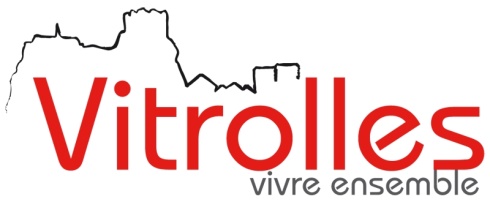 .N.B. : MERCI DE REMPLIR 1 FICHE DE VŒUX POUR CHAQUE ACTIVITE DIFFERENTEFormulaire de demande de créneaux d'activités associatives 2019 /2020Formulaire de demande de créneaux d'activités associatives 2019 /2020Formulaire de demande de créneaux d'activités associatives 2019 /2020Formulaire de demande de créneaux d'activités associatives 2019 /2020Formulaire de demande de créneaux d'activités associatives 2019 /2020Formulaire de demande de créneaux d'activités associatives 2019 /2020Formulaire de demande de créneaux d'activités associatives 2019 /2020Formulaire de demande de créneaux d'activités associatives 2019 /2020Vos CoordonnéesVos CoordonnéesVos CoordonnéesVos CoordonnéesVos CoordonnéesVos CoordonnéesVos CoordonnéesVos CoordonnéesAssociation :Association :Association :Association :Association :Association :Association :Nom associationNom associationCourriel : Courriel : …………………………...………………...@......................................…………………………...………………...@......................................…………………………...………………...@......................................…………………………...………………...@......................................…………………………...………………...@......................................…………………………...………………...@......................................Tél :Tél :Adresse siège social :Adresse siège social :Président(e) :Président(e) :Président(e) :Président(e) :Président(e) :Président(e) :Président(e) :Nom :Nom :Prénom :Prénom :Courriel :Courriel :…………………………...………………...@......................................…………………………...………………...@......................................…………………………...………………...@......................................…………………………...………………...@......................................…………………………...………………...@......................................…………………………...………………...@......................................Tél :Tél :Personne responsable du dossier à contacter :Personne responsable du dossier à contacter :Personne responsable du dossier à contacter :Personne responsable du dossier à contacter :Personne responsable du dossier à contacter :Personne responsable du dossier à contacter :Personne responsable du dossier à contacter :Nom :Nom :Prénom :Prénom :Courriel :Courriel :…………………………...………………...@......................................…………………………...………………...@......................................…………………………...………………...@......................................…………………………...………………...@......................................…………………………...………………...@......................................…………………………...………………...@......................................Tél :Tél :Pièces à fournir obligatoirement :Pièces à fournir obligatoirement :Pièces à fournir obligatoirement :Pièces à fournir obligatoirement :Pièces à fournir obligatoirement :Pièces à fournir obligatoirement :Pièces à fournir obligatoirement :1. Attestation  d'assurance 2019 au moment de la demande. Nota Bene - dès caducité de cette attestation  merci de nous transmettre l'attestation mise à jour  pour 2020.1. Attestation  d'assurance 2019 au moment de la demande. Nota Bene - dès caducité de cette attestation  merci de nous transmettre l'attestation mise à jour  pour 2020.1. Attestation  d'assurance 2019 au moment de la demande. Nota Bene - dès caducité de cette attestation  merci de nous transmettre l'attestation mise à jour  pour 2020.1. Attestation  d'assurance 2019 au moment de la demande. Nota Bene - dès caducité de cette attestation  merci de nous transmettre l'attestation mise à jour  pour 2020.1. Attestation  d'assurance 2019 au moment de la demande. Nota Bene - dès caducité de cette attestation  merci de nous transmettre l'attestation mise à jour  pour 2020.1. Attestation  d'assurance 2019 au moment de la demande. Nota Bene - dès caducité de cette attestation  merci de nous transmettre l'attestation mise à jour  pour 2020.1. Attestation  d'assurance 2019 au moment de la demande. Nota Bene - dès caducité de cette attestation  merci de nous transmettre l'attestation mise à jour  pour 2020.1. Attestation  d'assurance 2019 au moment de la demande. Nota Bene - dès caducité de cette attestation  merci de nous transmettre l'attestation mise à jour  pour 2020.2. Statuts de l'association si l'association n'a pas déposé de dossier de demande de subvention au titre de l'année 2019,2. Statuts de l'association si l'association n'a pas déposé de dossier de demande de subvention au titre de l'année 2019,2. Statuts de l'association si l'association n'a pas déposé de dossier de demande de subvention au titre de l'année 2019,2. Statuts de l'association si l'association n'a pas déposé de dossier de demande de subvention au titre de l'année 2019,2. Statuts de l'association si l'association n'a pas déposé de dossier de demande de subvention au titre de l'année 2019,2. Statuts de l'association si l'association n'a pas déposé de dossier de demande de subvention au titre de l'année 2019,2. Statuts de l'association si l'association n'a pas déposé de dossier de demande de subvention au titre de l'année 2019,2. Statuts de l'association si l'association n'a pas déposé de dossier de demande de subvention au titre de l'année 2019,2. Statuts de l'association si l'association n'a pas déposé de dossier de demande de subvention au titre de l'année 2019,2. Statuts de l'association si l'association n'a pas déposé de dossier de demande de subvention au titre de l'année 2019,2. Statuts de l'association si l'association n'a pas déposé de dossier de demande de subvention au titre de l'année 2019,2. Statuts de l'association si l'association n'a pas déposé de dossier de demande de subvention au titre de l'année 2019,2. Statuts de l'association si l'association n'a pas déposé de dossier de demande de subvention au titre de l'année 2019,2. Statuts de l'association si l'association n'a pas déposé de dossier de demande de subvention au titre de l'année 2019,2. Statuts de l'association si l'association n'a pas déposé de dossier de demande de subvention au titre de l'année 2019,2. Statuts de l'association si l'association n'a pas déposé de dossier de demande de subvention au titre de l'année 2019,Soit  par :Soit  par :Courrier - Mairie de Vitrolles- BP  30102 13743 VITROLLES CEDEXCourrier - Mairie de Vitrolles- BP  30102 13743 VITROLLES CEDEXCourrier - Mairie de Vitrolles- BP  30102 13743 VITROLLES CEDEXCourrier - Mairie de Vitrolles- BP  30102 13743 VITROLLES CEDEXCourrier - Mairie de Vitrolles- BP  30102 13743 VITROLLES CEDEXCourrier - Mairie de Vitrolles- BP  30102 13743 VITROLLES CEDEXCourriel à  dgavcdu.dvapc@ville-vitrolles13.frCourriel à  dgavcdu.dvapc@ville-vitrolles13.frCourriel à  dgavcdu.dvapc@ville-vitrolles13.frCourriel à  dgavcdu.dvapc@ville-vitrolles13.frCourriel à  dgavcdu.dvapc@ville-vitrolles13.frOu à remettre au Service de la Vie Associative - 101 Avenue Jean Monnet  - 13127 VITROLLESOu à remettre au Service de la Vie Associative - 101 Avenue Jean Monnet  - 13127 VITROLLESOu à remettre au Service de la Vie Associative - 101 Avenue Jean Monnet  - 13127 VITROLLESOu à remettre au Service de la Vie Associative - 101 Avenue Jean Monnet  - 13127 VITROLLESOu à remettre au Service de la Vie Associative - 101 Avenue Jean Monnet  - 13127 VITROLLESOu à remettre au Service de la Vie Associative - 101 Avenue Jean Monnet  - 13127 VITROLLESOu à remettre au Service de la Vie Associative - 101 Avenue Jean Monnet  - 13127 VITROLLESOu à remettre au Service de la Vie Associative - 101 Avenue Jean Monnet  - 13127 VITROLLESFiche de vœux Activité n° ….Nom de l’activité : Description de l’activité :Nombre de participants prévu :Tranche d’âge :A = Jour principal souhaitéChoix n°1Choix n°2Choix n°3A = Jour principal souhaitéHoraire souhaité pour Jour AMAQ souhaitée pour Jour AB = Jour supplémentaire souhaité (pour la même activité une autre fois dans la semaine)Choix n°1Choix n°2Choix n°3B = Jour supplémentaire souhaité (pour la même activité une autre fois dans la semaine)Horaire souhaité pour Jour BMAQ souhaitée pour Jour BRemarques/ Besoins spécifiques